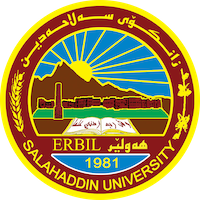 Academic Curriculum Vitae                                                                                                                            Personal Information:                                                                         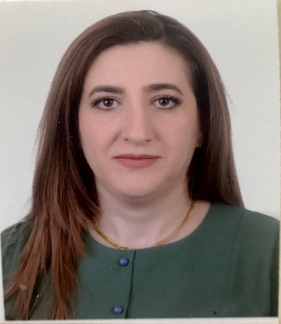 Full Name: Marlin Yousif AzeezAcademic Title: Lecturer	                                             Email: marlin.aziz@su.edu.krdMobile: 009647504837935Education:2008-2011: (MSc. In Organic Chemistry). The title of the thesis is (Synthesis and Spectroscopic Identification of a New Series of 1,2,4- Triazole Derivatives).Department of Chemistry, College of Education, University of Slahaddin, Erbil.2004-2005: (B.Sc. in Chemistry).  Department of Chemistry, College of Education, University of Slahaddin, Erbil.Employment:2018  Lecturer of Organic Chemistry, Department of Chemistry, College of Education/ University of Salahaddin.      2012  Assist. Lecturer of Organic Chemistry, Department of Chemistry, College of Education/ University of Salahaddin.Supervised fourth year under graduation projects. Qualifications Teaching Methods Course  2010 Language and Translation Center Salahaddin University ErbilTeaching experience:Organic Chemistry 2nd 3rd  and 4th   stages  Practical.Viewing and Application 4th stage.Micro-analysis.Research and publications- Farouq E. Hawaiz1, Mohammed K. Samad2 and Marlin Y. Aziz3(2015) “Synthesis of Some New Heterocyclic Compounds  Derived From 4-(4-Hydroxy-3-Chlorophenyl)azoacetophenone”Journal of  Zankoi Sulaimani, JZS (2015) 17-2 (Part-A).-  Marlin Y. Aziz1, Yousif K. Bayiz1 and Farouq E. Hawaiz1 One-pot Three Component Synthesis of Some NewAzo-PyrazolineCompounds Derived From 5-((3-chloro-4-methylphenyl)diazenyl)-2-hydroxybenzaldehyde ZANCO Journal of Pure and Applied Sciences, ZJPAS (2017), 29 (4); 134--139Nabil A. Fakhre and Dashty K. Ali, Determination of Iron (II), Iron (III) and Total Iron in Some β-Thalassemia Patients Using Different Analytical Techniques, J. Environmental Science and Engineering, No. 4, Vol. 5, 2013, 304-307.Conferences and courses attended Synthesis and Spectroscopic Identification of a New Series of 1, 2, 4- Triazole Derivatives. 4th International Scientific Conference of Salahaddin University- Erbil, October 18-20, 2011Funding and academic awards Professional memberships -Kurdistan Chemists syndicate -Kurdistan teachers Union 2000- till now member of Kurdistan Chemical Society.2011- till now member of Arabia Saudi Chemical Society.Research gate: https://www.researchgate.net/profile/Marlin-AzizORCID ID: Academic Profile: https://academics.su.edu.krd/profile-admin/index.php?p=dashboard   Scholar Accounthttps://scholar.google.com/citations?hl=en&user=gnqoCscAAAAJ